Year Group:3     Spring 1 Teeth & Healthy EatingHistoryGeography Focus Spring 1 Teeth and Healthy Eating Art and DesignDT focus Spring 1  Music As musicians we want to know and rememberKnowledge Vocabulary - chord names D G C, quaver, crotchet, semi breve, minum, treble clef, piano forte We want to practice how to (do)SkillsPlay tuned instruments (ukulele and glockenspiel), and follow notation.Learn new chords, notes  and perform songsGeographyAs geographers we want to know and remember…Knowledge: Land UseTo be able to  :-identify important landmarks in my localitytalk about the purpose of a sketch maptalk about the features of a sketch mapuse a key on a mapunderstand why we use symbols on a mapknow the difference between rural and urban land useVocabulary:sketch map, aerial view, street mapfeature, landmark, key, symbol, urban, ruralWe want to practice how to (do)Skillsdraw a simple sketch map showing landmarks and featuresread a map using a key and symbolsinclude our own symbols and key on a mapidentify which features/landmarks are similar or different in rural and urban landscapes.PEAs sports people we want to know and rememberKnowledge  Quick sticks Hockey, How to hold the hockey stick, small sided games Dribbling , Passing , Stopping the ball. Dodgeball - (Access coaching)Games, throwing and aiming. Games strategies, tournament participation, agilityVocabularyWe want to practice how to (do)Skills Controlling the ball , developing speed and accuracy. Working with a partner / group of 4 / small team to move the ball around.Defending - blocking and tackling. PSHCEAs citizens of our community and the wider world we want to know and rememberKnowledge Healthy MeTo understand how exercise affects the body and know why the heart and lungs are such important organs. Vocabulary Oxygen ,heartbeat, lungs,  heart,  fitnessWe want to practice how to (do)Skills engage in a variety of exercises/activities e.g  running, jumping, skipping, dancing, cycling,dodgeball,playing,football,netball,basketball,trampolining,gym,acro, etc. Include any exercise/ activity that makes you breathe faster. Set a fitness challenge. Challenge the children to do some exercise everyday which makes them breathe faster as this will help their heart and lungs stay fit and strong.Knowledge Dreams and GoalsTo identify a dream/ambition To work in a group to achieve a goalTo know that you need specific skills to achieve a goal or dreamVocabulary Dreams, goals, ambitions, future, aspiration, teamwork, co-operation, career, skillWe want to practice how to (do)SkillsCalm our bodies and minds through guided breathingOpen our minds /Share our dreams/ goals with our peers (Circle time)Listen to each other, respect each others views and value all ideas. Take turns, assign group roles, work as a team to produce an end result, evaluate and improve a designThink about what skills are needed for certain careersREAs citizens of our community and the wider world we want to know and rememberKnowledge- How do Hindus’s WorshipVocabulary - Belonging, Symbolism , Mandir, Aum , Vedas, Puja , Brahman , shoe rack, shrine, charanamrita, aarti plate , prasada Skills- learn about reflect on and respect other religionsTheme of Belonging - what does it mean to belongReligious symbolism and customs How Hindus pray at home and in the Mandir Mandir design  / symbolism / differences round the world. Reflection and understanding Topic:      Question driver: How do we keep our teeth healthy ? 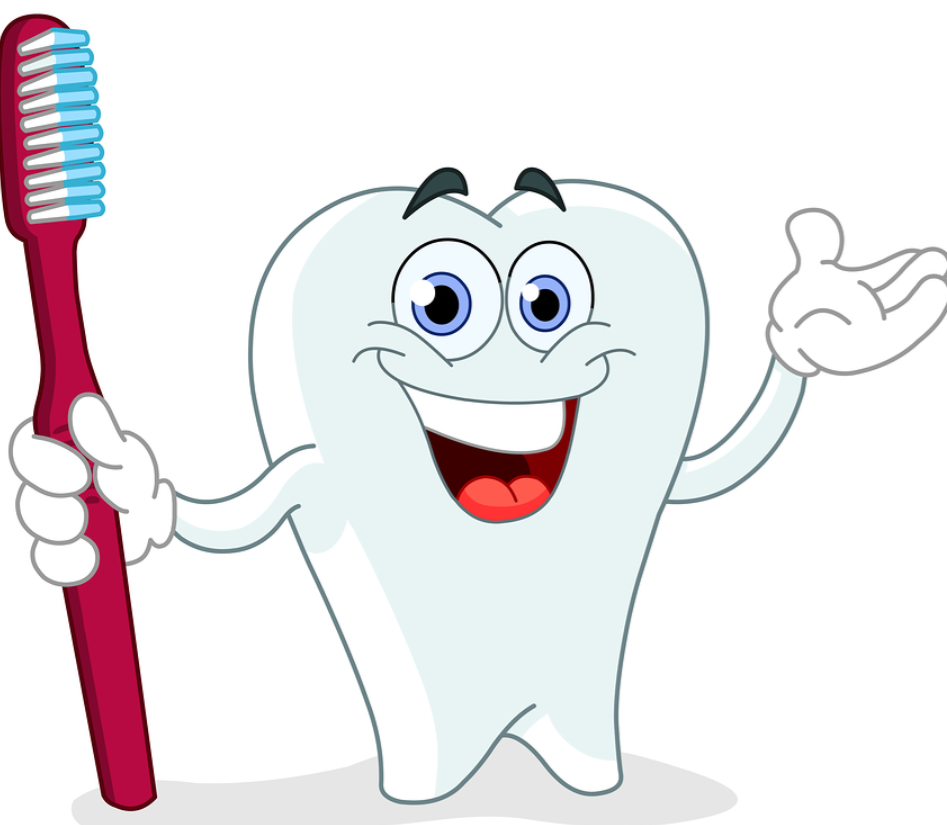 Design and Technology SandwichesAs designers\ engineers\ carpenters etc.. we want to know and rememberKnowledge-  know that food can be divided into different groups, name different food groups and describe their purpose, understand people have different preferences, know there are a variety of sandwiches, taste and describe different foods, know that combining different foods affects the taste and texture of sandwiches, choose a purpose for a sandwich, describe each step in the process of making their sandwich,design a healthy sandwich, know how to work safely and appropriately with food, follow their designs to create a sandwich, present their sandwich in a appealing way, evaluate their work fairly and constructively, Suggest improvements to their design, incorporate new design features based on their experience of the product.We want to practice how to (do)Skills: work hygienically, peel, chop, slice, grate, spread, discover new tastes and  use knives and kitchen utensils  safely ICT DatabasesAs digital citizens we want to know and remember:Knowledge and skills: Understand and explain what a database is; Identify records and fields of a database; Identify advantages and disadvantages of using databases; Select appropriate data to add to a database; Contribute to a class database; Search and sort a database; Search a database to find information; Make a chart from information in a database; Interpret a chart and report findings; Compare different methods of collecting data; Understand and explain open and closed questioning; Create and use an online survey; Present information from a database. We want to:Build and search a database,Turn data into graphsInterpret data from graphs and report findingsCompare information Compare different methods of collecting dataUnderstand and explain the difference between open and closed questioningCreate and use an online questionnaire for data collectionVocabulary - cloud storage, data,database, edit, evaluation, export, field, import, rank, record, save, search, sortMFL - FrenchIn French lessons, we will be taken beyond Whitley Bay and learn about the wider world. geography and culture of France.                  Knowledge:Understand and use names for classroom objects and furnitureUnderstand le, la les, mon, ma, mesTo say age and ask others how old they areTo say where you live and ask others where they liveTo say which country you live in and which language you speakTo say names of countries surrounding FranceTo understand and use numbers 13-20, to practise numbers 0-20Vocabulary: Qu’est-ce que c’est? Qu’est-ce qu’il y a dans ma trousse/mon sac a dos?Il y a un/une…   un crayon, un stylo, une gomme, un taille-crayon, une regle, une trousse, une calculatrice, une calculette, un livre, un cahier, un baton du colle, des feutres, des ciseaux, un compassTu as…?     Oui, j’ai…    Non, je n’ai pas de..Voila!Dans la salle de classe il y a…La porte, la fenetre, le tableau blanc, la table, le tapis, la poubelle, la chaise, l’ordinateur, le professeur, les elevesHow old are you -Quel age as tu?Where do you live? Ou habites-tu?Which country?Quel langue parles-tu? Can you count to 20 in french? Can you match number names to written names?MathsAs mathematicians in our community and the wider world we will learn about multiplication, division and money.. Knowledge-  2 and 3 digit  Addition / Subtraction with exchange of tens and ones .Assessment of times tables 2,3,4,5 and 8 Developing speedMoney (value of notes and coins) Addition / subtraction of money  Multiplication and division 8 x table focus ICT - Using My Maths to support curriculumSkills -  Checking , estimating , connections in number bonds (10s, 20s, 100) , Multiplication patterns, breaking down problems in problem solving activities.Applying money to real life situations. Vocabulary Exchange , estimate , digits , multiple , pounds, pence, convert, total, difference , change Multiply, divide, groups, array Science- As citizens of our community and the wider world we want to know and rememberKnowledge: Know that we have 2 sets of teeth-(milk/deciduous and adult/permanent).Remember we have upto 32 permanent adult teeth.Know that teeth are made up of enamel, dentine, pulp, nerves and  a root which holds the tooth securely into our jaw/gums. Know that as humans we have 4 different types of teeth each with a different job-incisors for biting, canines for tearing, pre-molars chewing and molars for chewing and grinding.Understand that animals have different teeth depending on their diet and whether they are herbivores, carnivores or omnivores. Know ways in which we can look after our teeth e.g. brush with fluoride toothpaste, visit dentist, eat and drink foods that do not cause harm to our teeth. Recall foods and drinks that may harm our teeth and explain the impact acids/plaque have on the enamel of our teeth. Vocabulary:teeth- incisor, canine, pre-molar, molar, milk/deciduous, adult/permanent, enamel, dentine, pulp, nerve, root, gum, jaw bone, decay, plaque, biting, chewing, grinding, herbivore, carnivore, omnivore,  We want to practice how to (do)SkillsCorrectly brush our teeth.Look after our teeth correctly throughout our lifetime.Be able to choose foods and drinks that do not harm our teeth. LiteracyAs citizens of our community and the wider world we want to know and rememberKnowledge -read as a reader, be inspired by and learn new stories, learn how to plan and write our own stories following a story mountain structure and Talk for Writing. Write a non-chronolgical report based on Healthy Eating. Join handwriting using NelsonVocabulary non-chronological report, fictional writing, headings, subheadings, We want to practice how to (do)Skills: descriptive sentences and paragraphs, write a story with characters and a plot, write a report, imitate, plan and write a story based on a TFW text, write a non-chronological reportVocabulary: setting, characters, plot, beginning, build-up, dilemma, problem, resolution, ending, noun phrases, adjectives, commas in lists, a or an, direct speech, inverted commas, capital letters, full stopsWe will involve our families in our learning by - Using the online platform of Seesaw and our school website. Regular communication and homework. Yellow reading record books form part of the dialogue, conversations in person/phone call.We will involve our families in our learning by - Using the online platform of Seesaw and our school website. Regular communication and homework. Yellow reading record books form part of the dialogue, conversations in person/phone call.We will involve our families in our learning by - Using the online platform of Seesaw and our school website. Regular communication and homework. Yellow reading record books form part of the dialogue, conversations in person/phone call.The strategies to support our most vulnerable learners are  - T, TA and peer support Homework clubs (Blossom club) , targeted work in lessons, Support with uniform, book bags, visits,  water bottles when needed. Contacting parents / carers  in alternative ways to Seesaw. The strategies to support our most vulnerable learners are  - T, TA and peer support Homework clubs (Blossom club) , targeted work in lessons, Support with uniform, book bags, visits,  water bottles when needed. Contacting parents / carers  in alternative ways to Seesaw. The strategies to support our most vulnerable learners are  - T, TA and peer support Homework clubs (Blossom club) , targeted work in lessons, Support with uniform, book bags, visits,  water bottles when needed. Contacting parents / carers  in alternative ways to Seesaw. 